Publicado en Ciudad Juárez, Chihuahua el 11/11/2021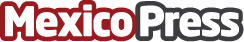 Valeo celebra 25 años en Ciudad JuárezLa planta y centro de desarrollo de Valeo emplea más de 2,000 personas en Ciudad Juárez, donde fabrica más de un millón de piezas de limpiaparabrisas al mes. Al nivel nacional Valeo tiene 13 plantas y tres centros de desarrollo, empleando 13,000 personasDatos de contacto:Daniel McCoshdaniel@automotiveprmexico.com.mx5519497302Nota de prensa publicada en: https://www.mexicopress.com.mx/valeo-celebra-25-anos-en-ciudad-juarez_1 Categorías: Automovilismo Logística Recursos humanos Industria Automotriz Otras Industrias http://www.mexicopress.com.mx